Zastupitelstvo města Prostějova n e v y h o v u j ežádosti společnosti PFAFF – SERVIS spol. s r.o., se sídlem Prostějov, Bohumíra Šmerala 3773/19, PSČ 796 01, IČ: 494 47 408, o prodej pozemku p.č. 106/2 – orná půda o výměře 615 m2 a části pozemku p.č. 105/4 – orná půda o výměře cca 860 m2, oba v k.ú. Krasice.Důvodová zpráva:      Na Odbor správy a údržby majetku města se obrátila společnost PFAFF – SERVIS spol. s r.o., se sídlem Prostějov, Bohumíra Šmerala 3773/19, PSČ 796 01, IČ: 494 47 408, se žádostí o odkoupení pozemku p.č. 106/2 o výměře 615 m2 a části pozemku p.č. 105/4 o výměře cca 860 m2, oba v k.ú. Krasice, ve vlastnictví Statutárního města Prostějova za účelem výstavby patrových garáží. Požadované pozemky se nachází na ulici Karla Svolinského, v blízkosti novostavby patrových garáží ve vlastnictví žadatele.     Společnost PFAFF – SERVIS spol. s r.o. koncem roku 2016 dokončila výstavbu patrových garáží na ulici K. Svolinského. Dle vyjádření žadatele jsou tyto nové patrové garáže určeny především pro obyvatele blízkého sídliště a jejich výstavbou byly částečně řešeny problémy s parkováním v dané lokalitě. Po dokončení výstavby patrových garáží někteří obyvatelé okolních bytových domů projevili zájem o další garážová stání. V roce 2017 požádala společnost PFAFF – SERVIS spol. s r.o. původně o odkoupení pouze pozemku p.č. 106/2 v k.ú. Krasice za účelem výstavby celkem 17 řadových garáží. Materiál v této záležitosti byl předložen na zasedání Zastupitelstva města Prostějova konané ve dnech 30. a 31. 10. a 06. 11. 2017, a po jeho projednání bylo usnesením č. 17210 rozhodnuto žádosti společnosti PFAFF – SERVIS spol. s r.o. nevyhovět.     Společnost PFAFF – SERVIS spol. s r.o. podala novou žádost, dle které vyjma pozemku p.č. 106/2 v k.ú. Krasice požádala o odkoupení i části sousedního pozemku p.č. 105/4 v k.ú. Krasice o výměře cca 860 m2. Na těchto pozemcích má zájem realizovat výstavbu dalšího objektu patrových garáží. Tato stavba by byla provedena ve stejné podobě jako v předchozím případě a bylo by v ní umístěno celkem 72 garážových stání. Dopravně by byly nové patrové garáže napojeny z jižní strany na příjezdovou komunikaci ke stávající stavbě patrových garáží. Záležitost je řešena pod sp.zn.: OSUMM 273/2017.Odbor územního plánování a památkové péče sděluje, že celá plocha patří do území podmíněného zaevidovanou územní studií „Sídliště Hloučela“. Pozemek p.č. 106/2 v k.ú. Krasice a část pozemku p.č. 105/4 v k.ú. Krasice jsou touto územní studií určeny pro plochy pro statickou dopravu označené P/G 46, což znamená orientační kapacitu krytých/nekrytých parkovacích/odstavných stání.Odbor územního plánování a památkové péče konstatuje, že výstavba patrových garáží na výše uvedených pozemcích je přípustná za prokázání, že záměr je ve veřejném zájmu a předložené řešení je rovnocenné nebo lepší, než je navrženo ve stávající US. Vzhledem ke skutečnosti, že plocha je přednostně určena pro zkapacitnění parkovacích stání pro místní obyvatele a veřejnost, prodej pozemku p.č. 106/2 v k.ú. Krasice a části pozemku p.č. 105/4 v k.ú. Krasice v současné době nedoporučujeme.Odbor rozvoje a investic posoudil předloženou žádost a sděluje následující:Odbor rozvoje a investic ve svém předchozím vyjádření ze dne 28. 07. 2017 nedoporučil prodej pozemku p.č. 106/2 v k.ú. Krasice pro výstavbu řadových garáží s tím, že akceptovatelná by byla pouze forma patrových garáží.Sídliště Hloučela má dle Projektu regenerace nedostatek odstavných stání. Předložený záměr výstavby patrových garáží řeší potřebu jejich budování pouze částečně. Nabízí alternativu placeného stání, současně však zmenšuje plochy pro volné stání.Variantou předloženého záměru komerční výstavby patrových garáží je realizace veřejného neplaceného parkoviště před vybudovaným objektem patrových garáží, ve stejném modelu jako u objektu patrových garáží s parkovištěm na ulici K. Svolinského (jižně od předkládaného záměru), což představuje mj. i vhodnější urbanistické řešení této části sídliště.Odbor rozvoje a investic s ohledem na uvedené možnosti doporučuje vyhodnotit vhodnou formu výstavby potřebných odstavných stání na tomto pozemku, a to buď budováním dalších vyhrazených (placených) garážových stání nebo volně přístupných parkovacích míst na veřejném parkovišti pro občany sídliště jako nedílné součásti společného zázemí obytného souboru, podobně jako na ostatních sídlištích města.Komise pro rozvoj města a podporu podnikání nedoporučuje Radě města Prostějova prodej předmětných pozemků. Současně doporučuje Radě města Prostějova nechat zpracovat studii k využití předmětných pozemků.Osadní výbor Čechovice, Domamyslice, Krasice doporučuje výstavbu nových patrových garáží na ulici Karla Svolinského v Prostějově.Materiál s návrhem na vyhlášení záměru prodeje požadovaných pozemků byl předložen na schůzi Rady města Prostějova konanou dne 03. 04. 2018. Po projednání bylo usnesením č. 8328 rozhodnuto materiál odložit.Další materiál s návrhem na vyhlášení záměru prodeje požadovaných pozemků byl předložen na schůzi Rady města Prostějova konanou dne 31. 07. 2018. Po projednání bylo usnesením č. 8704 rozhodnuto materiál odložit.Rada města Prostějova na své schůzi konané dne 10. 09. 2018 usnesením č. 8814:1) 	neschválila záměr prodeje pozemku p.č. 106/2 – orná půda o výměře 615 m2 a části pozemku p.č. 105/4 – orná půda o výměře cca 860 m2, oba v k.ú. Krasice,2) 	doporučila Zastupitelstvu města Prostějova nevyhovět žádosti společnosti PFAFF – SERVIS spol. s r.o., se sídlem Prostějov, Bohumíra Šmerala 3773/19, PSČ 796 01, IČ: 494 47 408, o prodej pozemku p.č. 106/2 – orná půda o výměře 615 m2 a části pozemku p.č. 105/4 – orná půda o výměře cca 860 m2, v k.ú. Krasice.Odbor správy a údržby majetku města uvádí, že dle sdělení zástupce společnosti PFAFF – SERVIS spol. s r.o. je důvodem k výstavbě nových patrových garáží na požadovaných pozemcích zájem obyvatel blízkého sídliště o další garážová stání v této lokalitě. Vzhledem k tomu, že výstavbu by v případě uskutečnění prodeje pozemků hradila společnost PFAFF – SERVIS spol. s r.o. ze svých vlastních finančních prostředků, bylo by užívání nových garážových stání z ekonomických důvodů řešeno jako úplatné. Současný problém s parkováním v dané lokalitě by svým vlastním investičním záměrem (např. výstavbou veřejného parkoviště) na předmětných pozemcích mohlo řešit i Statutární město Prostějov (za podmínky zajištění potřebných finančních prostředků). V tomto případě by užívání parkovacích stání mohlo být řešeno bezúplatně. Pokud by se ale Statutární město Prostějov rozhodlo nové kryté nebo nekryté parkoviště v této lokalitě jako svou investici neřešit, Odbor správy a údržby majetku města z důvodu navýšení počtu parkovacích míst nemá námitek k prodeji pozemku p.č. 106/2 a části pozemku p.č. 105/4, oba v k.ú. Krasice, za účelem výstavby nových patrových garáží. Odbor SÚMM upozorňuje na skutečnost, že pozemek p.č. 106/2 v k.ú. Krasice je zatížen věcným břemenem spočívajícím v právu zřídit a provozovat zemní kabelové vedení NN a přípojkovou skříň včetně jejich ochranného pásma ve prospěch společnosti E.ON Distribuce, a.s. Pro upřesnění Odbor SÚMM uvádí, že pozemky požadované společností PFAFF – SERVIS spol. s r.o. k odprodeji nezasahují na východní hranici do plochy využívané v současné době k parkování vozidel obyvatel přilehlého sídliště a prodejem požadovaných pozemků tak nedojde ke zmenšení stávajících ploch určených pro volné stání.Společnost PFAFF – SERVIS spol. s r.o. není dlužníkem Statutárního města Prostějova.Materiál byl předložen k projednání na schůzi Finančního výboru dne 04.12.2018.Přílohy:	situační mapa		2 x foto pozemků		Prostějov:	22. 11. 2018Osoba odpovědná za zpracování materiálu:	Mgr. Libor Vojtek, vedoucí Odboru SÚMM, v. r.  Zpracoval: Mgr. Lukáš Skládal, odborný referent oddělení nakládání s majetkem města Odboru SÚMM, v. r. 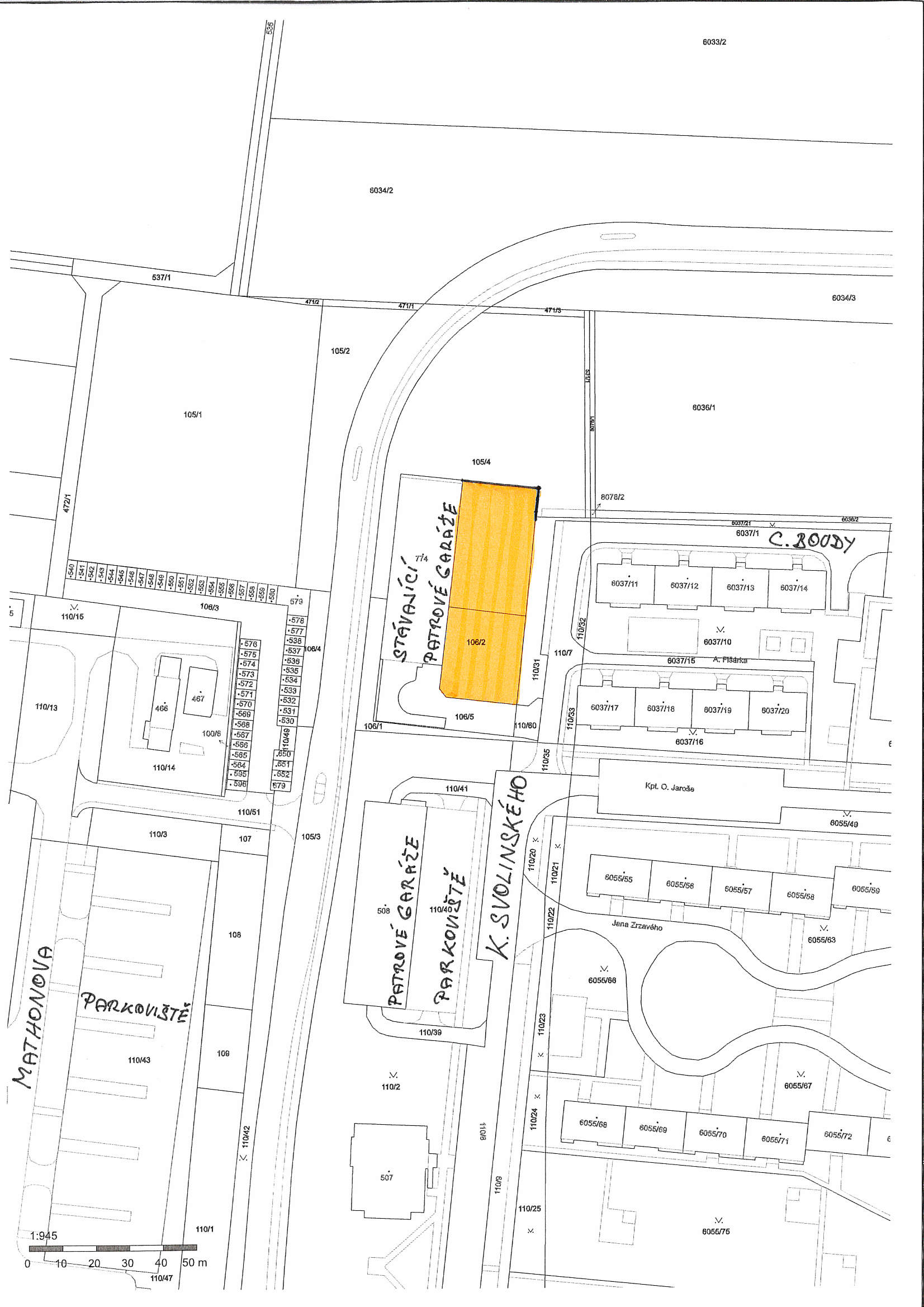 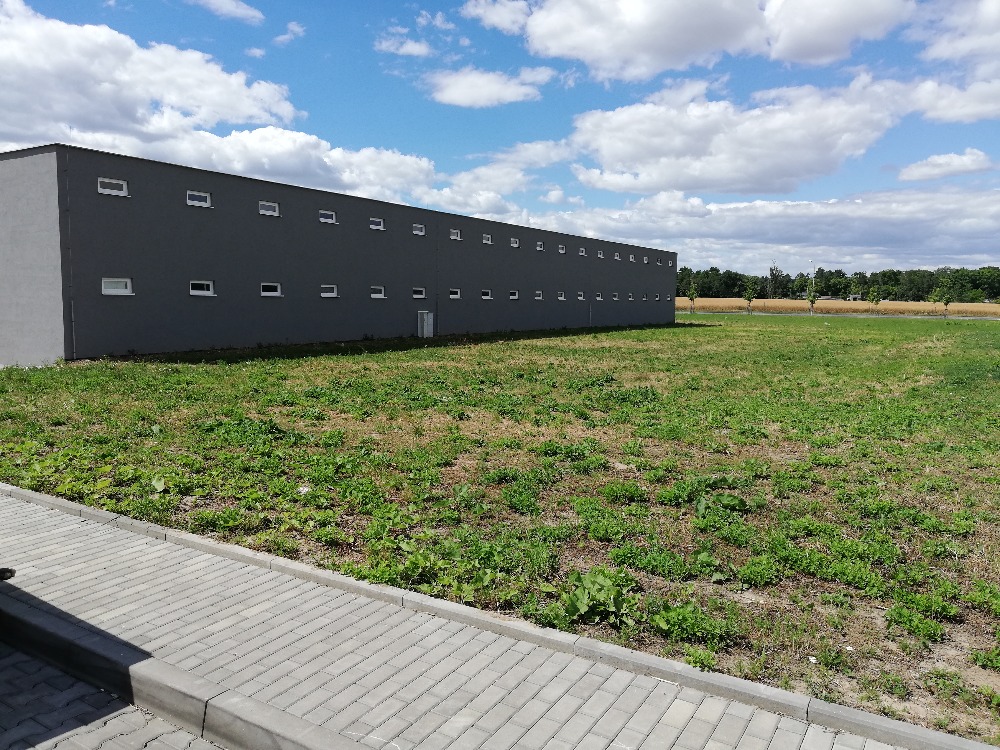 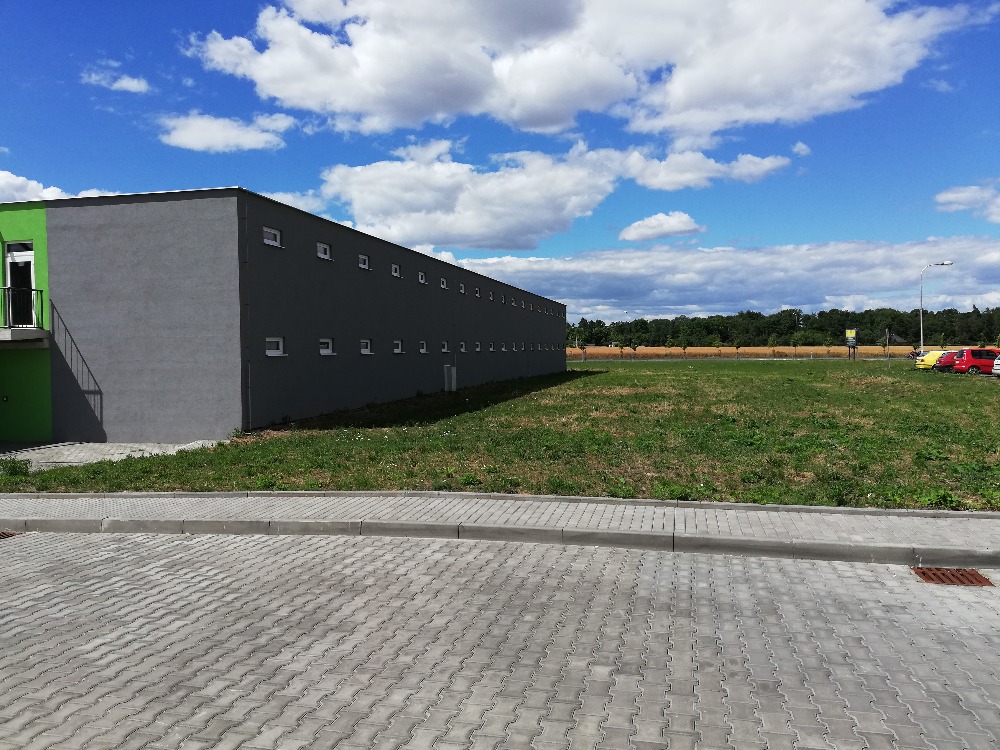 MATERIÁLMATERIÁLčíslo: pro zasedání pro zasedání pro zasedání pro zasedání Zastupitelstva města Prostějova konané dne 11. 12. 2018Zastupitelstva města Prostějova konané dne 11. 12. 2018Zastupitelstva města Prostějova konané dne 11. 12. 2018Zastupitelstva města Prostějova konané dne 11. 12. 2018Název materiálu:Prodej pozemku p.č. 106/2 a části pozemku p.č. 105/4, oba v k.ú. Krasice     Prodej pozemku p.č. 106/2 a části pozemku p.č. 105/4, oba v k.ú. Krasice     Prodej pozemku p.č. 106/2 a části pozemku p.č. 105/4, oba v k.ú. Krasice     Předkládá:Rada města ProstějovaRada města ProstějovaRada města ProstějovaMgr. Jiří Pospíšil, 1. náměstek primátora, v. r. Mgr. Jiří Pospíšil, 1. náměstek primátora, v. r. Mgr. Jiří Pospíšil, 1. náměstek primátora, v. r. Návrh usnesení:Návrh usnesení:Návrh usnesení:Návrh usnesení: